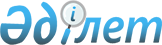 О внесении изменений и дополнений в приказ Министра юстиции Республики Казахстан от 12 января 2015 года № 9 "Об утверждении форм актовых книг государственной регистрации актов гражданского состояния и форм свидетельств, выдаваемых на основании записей в этих книгах"Приказ Министра юстиции Республики Казахстан от 21 сентября 2022 года № 794. Зарегистрирован в Министерстве юстиции Республики Казахстан 22 сентября 2022 года № 29747
      ПРИКАЗЫВАЮ:
      1. Внести в приказ Министра юстиции Республики Казахстан 12 января 2015 года № 9 "Об утверждении форм актовых книг государственной регистрации актов гражданского состояния и форм свидетельств, выдаваемых на основании записей в этих книгах" (зарегистрирован в Реестре государственной регистрации нормативных правовых актов № 10173) следующие изменения и дополнения:
      заголовок указанного приказа изложить в следующей редакции:
      "Об утверждении форм актовых записей, свидетельств и справок о государственной регистрации актов гражданского состояния в электронной форме и на бумажном носителе";
      преамбулу указанного приказа изложить в следующей редакции;
      "В соответствии с пунктом 2 статьи 181 Кодекса Республики Казахстан "О браке (супружестве) и семье", ПРИКАЗЫВАЮ:";
      пункт 1 указанного приказа изложить в новой редакции:
      "1. Утвердить формы:
      1) актовой записи о государственной регистрации рождения в электронной форме согласно приложению 1 к настоящему приказу;
      2) актовой записи о государственной регистрации заключения брака (супружества) в электронной форме согласно приложению 2 к настоящему приказу;
      3) актовой записи о государственной регистрации расторжения брака (супружества) в электронной форме согласно приложению 3 к настоящему приказу;
      4) актовой записи о государственной регистрации смерти в электронной форме согласно приложению 4 к настоящему приказу;
      5) свидетельства о рождении в электронной форме согласно приложению 5 к настоящему приказу;
      6) свидетельства о заключении брака (супружества) в электронной форме согласно приложению 6 к настоящему приказу;
      7) свидетельства о расторжении брака (супружества) в электронной форме согласно приложению 7 к настоящему приказу;
      8) свидетельства о смерти в электронной форме согласно приложению 8 к настоящему приказу;
      9) восстановленной актовой записи о государственной регистрации рождения в электронной форме согласно приложению 9 к настоящему приказу:
      10) восстановленной актовой записи о государственной регистрации заключения брака (супружества) в электронной форме согласно приложению 10 к настоящему приказу:
      11) восстановленной актовой записи о государственной регистрации расторжения брака (супружества) в электронной форме согласно приложению 11 к настоящему приказу;
      12) восстановленной актовой записи о государственной регистрации смерти в электронной форме согласно приложению 12 к настоящему приказу;
      13) справку о рождении ребенка, умершего на первой неделе жизни в электронной форме согласно приложению 13 к настоящему приказу;
      14) справку о мертворождении ребенка в электронной форме согласно приложению 14 к настоящему приказу;
      15) справку о рождении в электронной форме согласно приложению 15 к настоящему приказу;
      16) справку о рождении в электронной форме согласно приложению 16 к настоящему приказу;
      17) справку о заключении брака (супружества) в электронной форме согласно приложению 17 к настоящему приказу;
      18) справку о расторжении брака (супружества) в электронной форме согласно приложению 18 к настоящему приказу;
      19) справку о смерти в электронной форме согласно приложению 19 к настоящему приказу;
      20) справку о брачной правоспособности, выдаваемую на основании сведений информационной системы актов гражданского состояния в электронной форме согласно приложению 20 к настоящему приказу;
      21) актовой записи о государственной регистрации рождения на бумажном носителе согласно приложению 21 к настоящему приказу;
      22) актовой записи о государственной регистрации заключения брака (супружества) на бумажном носителе согласно приложению 22 к настоящему приказу;
      23) актовой записи о государственной регистрации расторжения брака (супружества) на бумажном носителе согласно приложению 23 к настоящему приказу;
      24) актовой записи о государственной регистрации смерти на бумажном носителе согласно приложению 24 к настоящему приказу;
      25) свидетельства о рождении на бумажном носителе согласно приложению 25 к настоящему приказу;
      26) свидетельства о заключении брака (супружества) на бумажном носителе согласно приложению 26 к настоящему приказу;
      27) свидетельства о расторжении брака (супружества) на бумажном носителе согласно приложению 27 к настоящему приказу;
      28) свидетельства о смерти на бумажном носителе согласно приложению 28 к настоящему приказу;
      29) восстановленной актовой записи о государственной регистрации рождения на бумажном носителе согласно приложению 29 к настоящему приказу:
      30) восстановленной актовой записи о государственной регистрации заключения брака (супружества) на бумажном носителе согласно приложению 30 к настоящему приказу:
      31) восстановленной актовой записи о государственной регистрации расторжения брака (супружества) на бумажном носителе согласно приложению 31 к настоящему приказу;
      32) восстановленной актовой записи о государственной регистрации смерти на бумажном носителе согласно приложению 32 к настоящему приказу;
      33) справку о рождении ребенка, умершего на первой неделе жизни на бумажном носителе согласно приложению 33 к настоящему приказу;
      34) справку о мертворождении ребенка на бумажном носителе согласно приложению 34 к настоящему приказу;
      35) справку о рождении на бумажном носителе согласно приложению 35 к настоящему приказу;
      36) справку о рождении на бумажном носителе согласно приложению 36 к настоящему приказу;
      37) справку о заключении брака (супружества) на бумажном носителе согласно приложению 37 к настоящему приказу;
      38) справку о расторжении брака (супружества) на бумажном носителе согласно приложению 38 к настоящему приказу;
      39) справку о смерти на бумажном носителе согласно приложению 39 к настоящему приказу;
      40) справку о брачной правоспособности, выдаваемую на основании сведений информационной системы актов гражданского состояния на бумажном носителе согласно приложению 40 к настоящему приказу.";
      приложения 1, 2, 3, 4, 5, 6, 7, 8, 9, 10, 11, 12, 13 и 14 к указанному приказу изложить в новой редакции согласно приложениям 1, 2, 3, 4, 5, 6, 7, 8, 9, 10, 11, 12, 13 и 14 к настоящему приказу;
      дополнить приложениями 15, 16, 17, 18, 19, 20, 21, 22, 23, 24, 25, 26, 27, 28, 29, 30, 31, 32, 33, 34, 35, 36, 37, 38, 39 и 40 согласно приложениям 15, 16, 17, 18, 19, 20, 21, 22, 23, 24, 25, 26, 27, 28, 29, 30, 31, 32, 33, 34, 35, 36, 37, 38, 39 и 40 к настоящему приказу.
      2. Департаменту регистрационной службы и организации юридических услуг Министерства юстиции Республики Казахстан в установленном законодательством Республики Казахстан порядке обеспечить государственную регистрацию настоящего приказа и его официальное опубликование.
      3. Контроль за исполнением настоящего приказа возложить на курирующего вице-министра юстиции Республики Казахстан.
      4. Настоящий приказ вводится в действие по истечении десяти календарных дней после дня его первого официального опубликования. Актовая запись о государственной регистрации рождения № ___ "__" ______ года
      1. Индивидуальный идентификационный номер _______________________________2. Фамилия _________________ Имя ______________ по желанию _______ ОтчествоПол __________ Дата _________ место рождения ребенка:Республика ____________ ____________область (город республиканского значения)____________________ город (село, поселок) район ____________________________3. Количество родившихся детей (один, двойня или более детей): ________________4. Отметка о живорождении или о рождении мертвого ребенка: __________________5. Сведения о документе, подтверждающем факт рождения ребенка:_________________________________________________________________________6. Фамилии, имена, отчества (при его наличии), даты рождения, возраст, постоянноеместо жительства, юридический адрес, гражданство, источник дохода или местоработы, образование родителей и их национальность, если указана в документах,удостоверяющих личность;7. Сведения о документе, на основании которого внесены сведения об отце ребенка:1) запись акта о государственной регистрации заключения брака (супружества):№ ____________ "____" ______ _____года_____________________________________;2) совместное заявление родителей от "___" __________ 20 _________________ года___________________ (подпись матери) _________________________ (подпись отца);3) заявление отца ребенка в случаях смерти матери, объявления матери умершей;признания матери безвестно отсутствующей, признания матери недееспособной,лишения либо ограничения матери в родительских правах, невозможностиустановления места жительства матери_____;4) решение суда об установлении отцовства, а также установлении факта признанияотцовства и факта отцовства № ___ _________________________ района (города)__________________________________ области (город республиканского значения)республики______ от "___" _______ 20 ____ года;5) запись акта о государственной регистрации расторжении брака (супружества):№ ____________ "____" _____________ _______года ________________;6) решение суда о расторжении брака (супружества) № ____ ____ района (города)_______________________ области (город республиканского значения) республики_____________________________________________от "___" ______ 20 ____ года;7) запись акта о государственной регистрации смерти отца: № ___ "___" ___года;8) заявление матери и ее подпись____________________________________________.8. Сведения о заявителе: ___________________________________________________9. Серия и номер свидетельства о рождении: ____________________ № ___________10. Для отметок __________________________________________________________Начальник регистрирующего органа,должностное лицо загранучреждения Республики Казахстан. Актовая запись о государственной регистрации
заключения брака (супружества) № ___ "__" ______ года Сведения о вступающих в брак
      Он Она
      1. Фамилия до заключения брака (супружества) ___________ _____________2. Фамилия после заключения брака (супружества) _________ ____________3. Имя __________________________ _________________________________4. Отчество (при его наличии) ______ _________________________________5. Дата и место рождения "__" ________ ___ года "__" __________ ___ годаРеспублика ______________________ Республика _______________________область (город областного значения) область (город областного значения)__________________________________________________________________город (село, поселок) _______________ город (село, поселок) _____________район ____________________________ район __________________________6. Возраст _______________________ _________________________________7. Гражданство __________________ __________________________________8. Национальность (если указана в документах, удостоверяющих личность)________________________________ _________________________________9. Источник дохода или место работы ______________ __________________10. Место жительства:Республика _____________________ Республика _______________________область __________________________ область ___________________________город (село, поселок) _____________ город (село, поселок) _________________район ____________________________ район ____________________________улица ____________________________ улица ____________________________дом ______________________________ дом ______________________________квартира _________________________ квартира __________________________11. Юридический адрес:Республика _______________________ Республика _______________________область __________________________ область ___________________________город (село, поселок)_____________ город (село, поселок) _________________район ____________________________ район ____________________________улица ____________________________ улица ____________________________дом ______________________________ дом ______________________________квартира _________________________ квартира __________________________12. Образование ____________________ _________________________________13. Семейное положение каждого вступающего в брак (супружество)______________________________ ______________________________________14. Сведения об общих детях: __________________________________________(фамилия, имя, отчество (при его наличии), год рождения)"____" __________ ________ года.15. Реквизиты документов, удостоверяющих личность, лиц, вступающих в брак(супружество):№ ________________________________ № _______________________________дата выдачи "___" ____ года "___" _____ года кем выдан ______________________________________________________________________________________16. Дата составления и номер записи акта "___" ______ № __________________17. Серия и номер свидетельства о заключении брака (супружества):_________________________________________________ № ________________18. Для отметок ______________________________________________________Начальник регистрирующего органа,должностное лицо загранучреждения Республики Казахстан. Актовая запись о государственной регистрации расторжения брака (супружества)
№ ________ "__" ______________ года Сведения о расторгающих брак
      Он Она
      1. Фамилия до расторжения брака (супружества)__________________________________________ ___________________________2. Фамилия после расторжения брака (супружества)__________________________________________ ___________________________3. Имя ___________________________________ ____________________________4. Отчество (при его наличии) ______________________ _____________________5. Дата рождения "__" _______________ ___ года "__" ______________ ___ года.Место рождения:Республика ________________________ Республика ________________________область ___________________________ область ____________________________город (село, поселок) ________________ город (село, поселок) _______________район_____________________________ район _____________________________6. Возраст ______________________________ _____________________________7. Гражданство ___________________________ ____________________________8. Национальность (если указана в документе, удостоверяющем личность)_________________________________ ____________________________________9. Место жительства:Республика________________________ Республика _________________________область __________________________ область _____________________________город (село, поселок) _________________ город (село, поселок) _______________район ____________________________ район _______________________________улица____________________________ улица _______________________________дом _____________________________ дом _____________________квартира ____________________________ квартира __________________________10. Юридический адрес:Республика_____________________ Республика _____________________________область__________________________ область _______________________________город (село, поселок)______________ город (село, поселок) ____________________район_________________________ район ___________________________________улица___________________________ улица _________________________________дом ___________________________ дом ____________________________________квартира_______________________ квартира ________________________________11. Образование _______________ _________________________________________12. Источник дохода или место работы:_______________________________ ________________________________________13. Сведения о количестве браков (супружеств) каждого из бывших супругов:______________________________ ______________________________14. Дата составления, номер записи акта о заключении брака (супружества)"________" ____года № _______________;15. Наименование регистрирующего органа, загранучреждения Республики Казахстан,в котором производилась государственная регистрация заключения брака (супружества)________________________________________________________________________16. Документ, являющийся основанием для расторжения брака (супружества):1) совместное заявление супругов "__" ___ _____ года № _____;2) заявление одного из супругов в установленном порядке, имеющего право нарасторжение брака (супружества) "__"_____ года №___;3) вступившее в законную силу решение суда ___________ района (города) ________области (республики) (город республиканского значения)от "__" _______ _____ года о признании супруга безвестно отсутствующим;4) вступившее в законную силу решение суда ___________ района (города) ________области (республики) (город республиканского значения)от "__" ___ _________ года о признании супруга недееспособным или ограниченнодееспособным;5) приговор суда _______________ района (города) __________ области (республики)(город республиканского значения) от "__" __________ ________ года об осуждениисупруга за совершение преступления к лишению свободы на срок не менее трех лет.17. Дата прекращения брака (супружества) "__" __________ ________ года.18. Реквизиты документов, удостоверяющих личность, лиц, расторгнувших брак(супружество):№ __________________________________ № __________________________________дата выдачи "___" ____ года "___" ____________года кем выдан___________________________________ _________________________________19. Сведения о заявителе: ______________________________________________20. Серия и номер свидетельства о расторжении брака (супружества):№ __________________________________ №______________________________21. Для отметок _______________________________________________________Начальник регистрирующего органа,должностное лицо загранучреждения Республики Казахстан. Актовая запись о государственной регистрации смерти № ____ "__" ____ года
      1. Фамилия _____________________________________________________2. Имя _________________________________________________________3. Отчество (при его наличии) _____________________________________4. Дата рождения: "___" _________________________ года.Место рождения:Республика _____________________________________________________область _________________________________________________________город (село, поселок) _____________________________________________район ___________________5. Последнее место жительства:Республика _____________________________________________________область _________________________________________________________город (село, поселок) _____________________________________________район __________________________________________________________6. Пол __________________________________________________________7. Гражданство __________________________________________________8. Национальность (если указана в документе, удостоверяющем личность)_______________________________________________________________9. Дата смерти умершего "___" ______________ 20 _____ года.Место смерти умершего:Республика ________________________область (город республиканского значения) _________________________город (село, поселок) ____________________________________________район _________________________________________________________10. Причина смерти на основании документа, подтверждающего факт смерти:_______________________________________________________________11. Документ, подтверждающий факт смерти: _______________________12. Фамилия _____________________ Имя__________________________Отчество (при его наличии) заявителя, сделавшего заявление о смерти:_______________________________________________________________13. Место жительство заявителя, сделавшего заявление о смерти:Республика _____________ область ________________город (село, поселок) _______________________ район _______________14. Наименование органа, организации, сделавших заявление о смерти:_______________________________________________________________Юридический адрес органа, организации, сделавших заявление о смерти:Республика__________________________ область ____________________город (село, поселок) ___________________ район ___________________15. Серия и номер свидетельства о смерти:________________ № __________16. Для отметок _________________________________________________Начальник регистрирующего органа,должностное лицо загранучреждения Республики Казахстан. Свидетельство о рождении
      Гражданин (ка)_____________________________________________________(фамилия, имя, отчество (при его наличии)Родился (лась)______________________________________________________(дата рождения: число, месяц, год)Место рождения:Республика область _________________________________________________город (село, поселок) ____________________район_______________________о чем в книге регистрации актов о рождении произведена запись ___________числа ________ месяца 20 _________ года за № ______Присвоен индивидуальный идентификационный номер ___________________Родители:Отец: ______________________________________________________________(фамилия, имя, отчество (при его наличии)Национальность (если указана в документе, удостоверяющем личность)____________________________________________________________________Гражданство ________________________________________________________Мать: ______________________________________________________________(фамилия, имя, отчество (при его наличии)Национальность (если указана в документе, удостоверяющем личность)____________________________________________________________________Гражданство ________________________________________________________Место государственной регистрации (наименование регистрирующего органа,загранучреждения Республики Казахстан) _______________________________Дата выдачи свидетельства о рождении: ____числа ____ месяца 20 __ года.Наименование регистрирующего органа, загранучреждения Республики Казахстан,выдавшего документ ________________________________________________.Начальник регистрирующего органа. Свидетельство о заключении брака (супружества)
      Гражданин _________________________________________________________(фамилия, имя, отчество (при его наличии) до заключения брака (супружества)Родившийся ________________________________________________________(дата рождения: число, месяц, год)Место рождения:Республика _________________________________________________________область ____________________________________________________________город (село, поселок) _________________________________________________район ______________________________________________________________Гражданство_________________________________________________________Национальность (если указана в документе, удостоверяющем личность)____________________________________________________________________и гражданка____________________________________________________________________(фамилия, имя, отчество (при его наличии) до заключения брака (супружества)Родившаяся __________________________________________________________(дата рождения: число, месяц, год)Место рождения:Республика __________________________________________________________область _____________________________________________________________город (село, поселок) __________________________________________________район _______________________________________________________________Гражданство_________________________________________________________Национальность (если указана в документе, удостоверяющем личность)____________________________________________________________________Дата заключения брака (супружество) "____" __________ 20___________ года,о чем в книге регистрации актов о заключении брака (супружества)_______ числа _____ месяца 20 _____ года произведена запись за № _________После заключения брака (супружества) присвоены фамилии:супругу _____________________________________________________________супруге _____________________________________________________________Место государственной регистрации заключения брака (супружества)(наименование регистрирующего органа, загранучреждения Республики Казахстан):____________________________________________________________________Дата выдачи свидетельства о заключении брака (супружества):_________числа _____________ месяца 20 _____________ годаСерия и номер выданного свидетельства о заключении брак (супружества)_____________________________________________________________________Наименование регистрирующего органа, загранучреждения Республики Казахстан,выдавшего документ _________________________________________________Начальник регистрирующего органа. Свидетельство о расторжении брака (супружества)
      Брак (супружество) между гражданином___________________________ _________________________________________(фамилия, имя, отчество (при его наличии)_____________________________________________________________________(дата рождения: число, месяц, год)Место рождения:Республика ______________________ область _____________________________город (село, поселок) ______________________ район ______________________Гражданство _________________________________________________________Национальность (если указана в документе, удостоверяющем личность)_________________ и гражданка ________________________________________(фамилия, имя, отчество (при его наличии)____________________________________________________________________(дата рождения: число, месяц, год)Место рождения:Республика ________________________область __________________________________________________ город (село, поселок) _____________________________________________________________ район _____________________________Гражданство__________________________________________________________Национальность (если указана в документе, удостоверяющем личность)_____________________________________________________________________расторгнут, о чем в книге регистрации актов о расторжении брака (супружества):___________ числа _____________ месяца 20 _____________ годапроизведена запись № _________________________________________________Сведения о документе, являющемся основанием государственной регистрациирасторжения брака (супружества): _______________________________________Дата прекращения брака (супружества): "___" ___________ ___________ года.После расторжения брака (супружества) присвоены фамилии:Ему _________________________________________________________________Ей __________________________________________________________________Свидетельство выдано гражданину (ке)_____________________________________________________________________(фамилия, имя, отчество (при его наличии)Наименование регистрирующего органа, загранучреждения Республики Казахстан,который осуществил государственную регистрацию расторжения брака (супружества)_____________________________________________________________________Дата выдачи свидетельства о расторжении брака (супружества):_________ числа _____________ месяца 20 _____________ годаСерия и номер свидетельства о расторжении брака (супружества)________________________________________Наименование регистрирующего органа, загранучреждения Республики Казахстан,выдавшего документ:___________________________________________________Начальник регистрирующего органа. Свидетельство о смерти
      Гражданин (ка) ____________________________________________________(фамилия, имя, отчество (при его наличии)Родившийся (аяся) _________________________________________________(дата рождения: число, месяц, год)Место рождения:Республика ________________________ область ________________________город (село, поселок) ___________________ район ______________________Возраст умершего __________________________________________________Дата смерти: ____________ числа __________ месяца 20 ___________ годаМесто смерти:Республика _______________________ область _________________________город (село, поселок) _____________________ район ____________________о чем в книге регистрации актов о смерти____________ числа ______________ месяца 20 ___________ годапроизведена запись за № ___________________Наименование регистрирующего органа, загранучреждения Республики Казахстан,который осуществил государственную регистрацию смерти__________________________________________________________________Дата выдачи свидетельства о смерти: ___ числа _______ месяца 20 ____ годаСерия и номер свидетельства о смерти __________________________________Наименование регистрирующего органа, загранучреждения Республики Казахстан,выдавшего документ: ________________________________________________Начальник регистрирующего органа. Восстановленная актовая запись о государственной регистрации рождения № ___- В_ "__" ______ года
      1. Индивидуальный идентификационный номер __________________________2. Дата первичной государственной регистрации актовой записи о рождении____________________________________________________________________3. Фамилия ______________ Имя _________ по желанию __________ ОтчествоПол __________ Дата _________ место рождения ребенка:Республика __________ область (город республиканского значения) __________город (село, поселок) район _____________________________________________4. Количество родившихся детей (один, двойня или более детей): _____________5. Отметка о живорождении или о рождении мертвого ребенка _______________6. Сведения о документе, подтверждающем факт рождения ребенка______________________________________________________________________7. Фамилии, имена, отчества (при их наличии), даты рождения, возраст, постоянноеместо жительства, юридический адрес, гражданство, источник дохода или местоработы, образование родителей и их национальность, если указана в документах,удостоверяющих личность;8. Сведения о документе, на основании которого внесены сведения об отце ребенка:1) запись акта о государственной регистрации заключения брака (супружества):№ ____________ "____" ______ _____года ______________________________;2) совместное заявление родителей от "___" __________ 20 ____________ года___________________ ____________________ (подпись матери) (подпись отца);3) заявление отца ребенка в случаях смерти матери, объявления матери умершей;признания матери безвестно отсутствующей, признания матери недееспособной,лишения либо ограничения матери в родительских правах, невозможностиустановления места жительства матери ___________________________________;4) решение суда об установлении отцовства, а также установлении факта признанияотцовства и факта отцовства № ___ ___________ района (города) ___________области(город республиканского значения) республики______ от "___" _______ 20 ____ года;5) запись акта о государственной регистрации расторжении брака (супружества):№ ____________ "____" ______ _____года ______________________________;6) решение суда о расторжении брака (супружества) № ____ ____ района (города)_________________ области (город республиканского значения) республики_______________________________________от "___" ______ 20 ____ года;7) запись акта о государственной регистрации смерти отца: № ___ "___" ___года;8) заявление матери и ее подпись_________________________________________.9. Сведения о заявителе: _________________________________________________10. Серия и номер свидетельства о рождении: __________________ № __________11. Для отметок _________________________________________________________Начальник регистрирующего органа Восстановленная актовая запись
о государственной регистрации заключения брака (супружества) № ___- В_ "__" ______ года Сведения о вступающих в брак
      Он Она
      1. Фамилия до заключения брака (супружества) _______________ ____________2. Фамилия после заключения брака (супружества) _____________ ___________3. Имя ___________________________ ___________________________________4. Отчество (при его наличии) ________ __________________________________5. Дата и место рождения "__" ________ ___ года "__" __________ ___ годаРеспублика _________________________ Республика ______________________область __________________________ область ____________________________город (село, поселок) _______________ город (село, поселок) ________________район ____________________________ район _____________________________6. Возраст _______________________ ____________________________________7. Гражданство ___________________ ____________________________________8. Национальность (если указана в документах, удостоверяющих личность)________________________________ ____________________________________9. Источник дохода или место работы ______________ _____________________10. Место жительства:Республика _______________________ Республика ________________________область __________________________ область ____________________________город (село, поселок) ______________ город (село, поселок) _________________район ___________________________ район ______________________________улица ___________________________ улица ______________________________дом ____________________________ дом _________________________________квартира ________________________ квартира ____________________________11. Юридический адрес:Республика _______________________ Республика _________________________область __________________________ область _____________________________город (село, поселок) ______________ город (село, поселок) _________________район ___________________________ район _______________________________улица ____________________________ улица ______________________________дом _____________________________ дом ________________________________квартира _________________________ квартира ___________________________12. Образование _____________________ _________________________________13. Семейное положение каждого вступающего в брак (супружество)_________________________________ ___________________________________14. Сведения об общих детях: ___________________________________________(фамилия, имя, отчество (при его наличии), год рождения)"____" __________ ________ года.15. Реквизиты документов, удостоверяющих личность, лиц, вступающих в брак(супружество):№ ______________ № ___________дата выдачи "___" ____ года "___" _____ годакем выдан ______________________ _____________________________________16. Дата составления и номер записи акта "___" ______ № ______________17. Серия и номер свидетельства о заключении брака (супружества):_______________________________________________ № ___________18. Дата и номер первичной государственной регистрации актовой записио заключении брака (супружества);19. Основание для восстановления актовой записи о заключения государственнойрегистрации брака:___________________________________________________________________20. Для отметок _____________________________________________________Начальник регистрирующего органа Восстановленная актовая запись о государственной регистрации расторжения брака (супружества) № ___- В_ "__" ______________ года Сведения о расторгающих брак
      Он Она
      1. Фамилия до расторжения брака (супружества) _________________________2. Фамилия после расторжения брака (супружества) ______________________3. Имя __________________________ __________________________________4. Отчество (при его наличии) __________ ______________________________5. Дата рождения "__" ________ ___ года "__" _________________ ___ года.Место рождения:Республика _______________________ Республика ______________________область __________________________ область __________________________город (село, поселок) _______________ город (село, поселок) ______________район ____________________________ район ___________________________6. Возраст ________________________ _________________________________7. Гражданство ____________________ ____________________________8. Национальность (если указана в документе, удостоверяющем личность)_________________________________ _________________________________9. Место жительства:Республика _______________________ Республика ______________________область __________________________ область __________________________город (село, поселок) ______________ город (село, поселок) _______________район ___________________________ район ____________________________улица____________________________ улица___________________________дом _____________________________ дом ____________________________квартира_________________________ квартира ________________________10. Юридический адрес:Республика ______________________ Республика ______________________область__________________________ область _________________________город (село, поселок) _____________ город (село, поселок) ______________район__________________________ район ____________________________улица__________________________ улица ____________________________дом ___________________________ дом ______________________________квартира_______________________ квартира __________________________11. Образование _____________________ _____________________________12. Источник дохода или место работы ________________________________13. Сведения о количестве браков (супружеств) каждого из бывших супругов______________________________ ___________________________________14. Дата составления, номер записи акта о заключении брака (супружества)"______" ____года № _______________;15. Наименование регистрирующего органа, загранучреждения Республики Казахстан,в котором производилась государственная регистрация заключения брака (супружества)________________________________________________________16. Документ, являющийся основанием для расторжения брака (супружества):1) совместное заявление супругов "__" ___ _____ года № _____;2) заявление одного из супругов в установленном порядке, имеющего право нарасторжение брака (супружества) "__"_____ года №___;3) вступившее в законную силу решение суда ___________ района (города) ____области (республики) (город республиканского значения) от "__" _______ _____ годао признании супруга безвестно отсутствующим;4) вступившее в законную силу решение суда ___________ района (города) _______области (республики) (город областного значения) от "__" __________ ________года о признании супруга недееспособным или ограниченно дееспособным;5) приговор суда _______________ района (города) __________ области (республики)(город республиканского значения) от "__" _______ _______ года об осуждениисупруга за совершение преступления к лишению свободы на срок не менее трех лет.17. Дата прекращения брака (супружества) "__" __________ ________ года.18. Реквизиты документов, удостоверяющих личность, лиц, расторгнувших брак(супружество): № __________________ № ______________________ дата выдачи"_____" ______________ года "_____" _____________года. кем выдан_____________________________ _________________________19. Сведения о заявителе: ___________________________________________20. Серия и номер свидетельства о расторжении брака (супружества):____________ № ________________ ___________№___________21. Дата и номер первичной государственной регистрации актовой записио расторжении брака (супружества);___________________________________22. Основание для восстановления актовой записи о расторжении брака:________________________________________________________________23. Для отметок __________________________________________________Начальник регистрирующего органа Восстановленная актовая запись о государственной регистрации смерти № ___- В_ "__" ____ года
      1. Фамилия __________________________________________________________2. Имя ______________________________________________________________3. Отчество (при его наличии) __________________________________________4. Дата рождения: "___" _________________________ года.Место рождения:Республика _______________________ область ___________________________город (село, поселок) _______________________ район ____________________5. Последнее место жительства:Республика ___________________ область _______________________________город (село, поселок) ___________________ район ________________________6. Пол ______________________________________________________________7. Гражданство ______________________________________________________8. Национальность (если указана в документе, удостоверяющем личность)____________________________________________________________________9. Дата смерти умершего "___" ______________ 20 _____ года.Место смерти умершего:Республика ___________область (город республиканского значения) _________город (село, поселок) _________________ район ___________________________10. Причина смерти на основании документа, подтверждающего факт смерти:_____________________________________________________________________11. Документ, подтверждающий факт смерти: _____________________________12. Фамилия _________________ Имя____________ Отчество (при его наличии)заявителя, сделавшего заявление о смерти:_____________________________________________________________________13. Место жительство заявителя, сделавшего заявление о смерти:Республика ______________________ область _____________________________город (село, поселок) _________________ район ___________________________14. Наименование органа, организации, сделавших заявление о смерти:_____________________________________________________________________Юридический адрес органа, организации, сделавших заявление о смерти:Республика ________________ область (город республиканского значения)________________ город (село, поселок) _____________ район _______________15. Серия и номер свидетельства о смерти:___________ № ___________16. Дата и номер первичной государственной регистрации актовой записио смерти: _____________________________________________________________17. Основание для восстановления актовой записи о смерти:______________________________________________________________________18. Для отметок ________________________________________________________Начальник регистрирующего органа Справка о рождении ребенка, умершего на первой неделе жизни № ______________________
      Гражданин (ка) _________________________________________________________(имя, отчество (если указано в документах, удостоверяющих личность), фамилия)Родился "______" _______________ ___________________ (числа) (месяца) (года)о чем в книге регистрации актов о рождении ________________________________"______" (года) (месяца) (числа) № произведена запись ИИН_______________________________________________________________________Свидетельство о рождении ребенка не выдано.Родители:Отец __________________________________________________________________(имя, отчество (если указано в документах, удостоверяющих личность), фамилия)Мать __________________________________________________________________(имя, отчество (если указано в документах, удостоверяющих личность), фамилия)Место рождения ________________________________________________________(село, поселок, район, город, область)Место регистрации ______________________________________________________(наименование регистрирующего органа, загранучреждения Республики Казахстан)Место выдачи ___________________________________________________________(наименование регистрирующего органа загранучреждения Республики Казахстан)Начальник регистрирующего органа. Справка о мертворождении ребенка № _____
      Гражданин (ка) _________________________________________________________(имя, отчество (если указано в документах, удостоверяющих личность), фамилия)родился мертвым "____"_________ ______________ (числа) (месяца) (года) о чемв книге регистрации актов о рождении ___________ _____ "__" (года) (месяца)(числа) № произведена запись_________________________________________________Свидетельство о рождении ребенка не выдано.Родители:Отец __________________________________________________________________(имя, отчество (если указано в документах, удостоверяющих личность), фамилия)Мать __________________________________________________________________(имя, отчество (если указано в документах, удостоверяющих личность), фамилия)Место рождения ________________________________________________________(село, поселок, район, город, область)Место регистрации ______________________________________________________(наименование регистрирующего органа, загранучреждения Республики Казахстан)Место выдачи ___________________________________________________________(наименование регистрирующего органа, загранучреждения Республики Казахстан)Начальник регистрирующего органа. Справка о рождении
      Гражданин (ка) ________________________________________________________(фамилия, имя, отчество (если указано в документах, удостоверяющих личность)Родился (лась) _________________________________________________________(дата рождения: число, месяц, год)Место рождения:Республика ________________________ область ____________________________город (село, поселок) ___________________________ район __________________о чем в книге регистрации актов о рождении произведена запись______ числа ___________ месяца ___ года за № ____________________________ИИН ______________________________ (при наличии)Родители:Отец: _________________________________________________________________(фамилия, имя, отчество (если указано в документах, удостоверяющих личность)Национальность ________________________________________________________Гражданство ___________________________________________________________Мать: _________________________________________________________________(фамилия, имя, отчество (если указано в документах, удостоверяющих личность)Национальность ________________________________________________________Гражданство ___________________________________________________________Выдано свидетельство о рождении № ____ от "___" _____________ ____ (число)(месяц) (год) повторное свидетельство о рождении № ___ от "___" ________ ____(при выдаче) (число) (месяц) (год).ПримечаниеОснование внесения изменения, дополнения, исправления в актовую запись,причина выдачи повторного свидетельства о рождении (утери или непригодности),______________________________________________________________________________________________________________________________________________;(при их наличии, указать причину или основание)произвел (а) перемену имени, отчества (при его наличии), фамилии на___________.Примечание заполняется в случаях, если сведения не относятся к личной и семейнойтайне, а также об этом указано в заявлении. Сведения, содержащие информациюо том, что усыновители не являются родителями усыновленного ребенка указываютсятолько с согласия усыновителя (-лей).Место государственной регистрации___________________________________________________________ _____________(наименование регистрирующего органа, загранучреждения Республики Казахстан)Место выдачи________________________________________________________________________(наименование регистрирующего органа, загранучреждения Республики Казахстан)Начальник регистрирующего органа. Справка о рождении № _____
      Гражданин (ка) ____________________________________________________________(имя, отчество (если указано в документах, удостоверяющих личность), фамилия)Родился (лась) "____" ______ (числа) (месяца) (года) о чем в книге регистрации актово рождении ______________ _________________________________________________"______" (года) (месяца) (числа) № произведена записьИИН _____________________________________________________________________Родители:Отец _____________________________________________________________________(имя, отчество (если указано в документах, удостоверяющих личность), фамилия)Мать__________________________________________________________________________(имя, отчество (если указано в документах, удостоверяющих личность), фамилия)Место рождения__________________________________________________________________________(село, район, город, область)Место регистрации__________________________________________________________________________(наименование регистрирующего органа, загранучреждения Республики Казахстан)Сведения об отце записаны по заявлению матери согласно подпункту 2) пункта4 статьи 192 Кодекса "О браке (супружестве) и семье Республики Казахстан".Место выдачи__________________________________________________________________________(наименование регистрирующего органа, загранучреждения Республики Казахстан)Начальник регистрирующего органа. Справка о заключении брака (супружества)
      Гражданин _______________________________________________________________(фамилия, имя, отчество (если указано в документах, удостоверяющих личность)до заключения брака (супружества)Родившийся ______________________________________________________________(дата рождения: число, месяц, год)Место рождения:Республика __________________________ область _____________________________город (село, поселок) __________________ район ______________________________Гражданство _____________________________________________________________Национальность __________________________________________________________и гражданка______________________________________________________________(фамилия, имя, отчество (если указано в документах, удостоверяющих личность)до заключения брака (супружества)Родившаяся ______________________________________________________________(дата рождения: число, месяц, год)Место рождения: область ___________________________________________________город (село, поселок) _______________________________________________________район ____________________________________________________________________Гражданство _____________________________________________________________Национальность __________________________________________________________заключили брак (супружество), о чем в книге регистрации актов о заключении брака(супружества)________ числа _______________ месяца ___________ года произведеназапись за №______________После заключения брака (супружества) присвоены фамилии: супругу супруге_______________________________ _________________________________________Дата выдачи свидетельства о заключении брака (супружества):_________ числа ______________месяца ___________________________ годаНомер выданного свидетельства о заключении брак (супружества)_________________________________________________________________________Примечание:Основание внесения изменения, дополнения, исправления в актовую запись, выдачиповторного свидетельства о заключении брака (супружества)_________________________________________________________________________(при их наличии, указать причину или основание)Место государственной регистрации заключения брака (супружества)(наименование регистрирующего органа, загранучреждения Республики Казахстан):_________________________________________________________________________Примечание:заполняется при наличии отметки о расторжении брака (супружества):Вышеуказанный брак (супружество) расторгнут согласно актовой записи или решениясуда № ________от _______числа _____месяца ____ года__________________________________________________________________________(суд вынесший решение суда о расторжении брака (супружества) или наименованиерегистрирующего органа, загранучреждения Республики Казахстан).Примечание:При перемене фамилии на добрачную после расторжения брака (супружество)по решению суда, выдается справка о заключении брака с отметкой о перемене фамилии.Начальник регистрирующего органа. Справка о расторжении брака (супружества)
      Брак (супружество) между гражданином _______________________________________(фамилия, имя, отчество (если указано в документах, удостоверяющих личность)__________________________________________________________________________(дата рождения: число, месяц, год)Место рождения:Республика _______________________ область _________________________________город (село, поселок) __________________ район _______________________________Гражданство ______________________________________________________________Национальность ___________________________________________________________и гражданкой ______________________________________________________________(фамилия, имя, отчество (если указано в документах, удостоверяющих личность)__________________________________________________________________________(дата рождения: число, месяц, год)Место рождения:Республика __________________________ область ____________________________город (село, поселок) _____________________ район __________________________Гражданство ____________________________________________________________Национальность _________________________________________________________расторгнут, о чем в книге регистрации актов о расторжении брака (супружества):________ числа ________ месяца _________ года произведена запись № __________Основанием государственной регистрации расторжения брака (супружества) является:________________________________________________________________________Дата прекращения брака (супружества):"_____" ________ _______ годаДата вступления в законную силу решения суда о расторжении брака (супружества):"_____" ________ _________ года. Заполняется при государственной регистрациирасторжении брака (супружества) на основании решения суда о расторжении бракавынесенные до 10 декабря 2019 года. После расторжения брака (супружества)присвоены фамилии:Ему ____________________________________________________________________Ей _____________________________________________________________________Свидетельство выдано гражданину (ке)________________________________________________________________________(фамилия, имя, отчество (если указано в документах, удостоверяющих личность).Примечание:Основание внесения изменения, дополнения, исправления в актовую запись, выдачиповторного свидетельства о расторжении брака (супружества)________________________________________________________________________(при их наличии, указать причину или основание)Наименование регистрирующего органа, загранучреждения Республики Казахстанвыдавшего документ:______________________________________________________Дата выдачи свидетельства о расторжении брака (супружества):________ числа ______________месяца __________________________________ годаНомер свидетельства о расторжении брака (супружества)_________________________________________________________________________Примечание:Справка выдана в связи с переменой ФИО:с ____________ на _______________ номер и дата выдачи___________________ года.Начальник регистрирующего органа. Справка о смерти
      Гражданин (ка) ___________________________________________________________(фамилия, имя, отчество (если указано в документах, удостоверяющих личность)Родившийся (аяся) ________________________________________________________(дата рождения: число, месяц, год)Место рождения:Республика __________________________ область _____________________________город (село, поселок) ___________________________ район _____________________Возраст умершего _________________________________________________________Дата смерти: ___________ числа ____________месяца ______________________ годаМесто смерти:Республика ____________________________ область ___________________________город (село, поселок) _____________________ район ___________________________о чем в книге регистрации актов о смерти _____________________________________числа ______________месяца ____________________________ годапроизведена запись за № ___________________________________________________Примечание:Основание внесения изменения, дополнения, исправления в актовую запись, выдачиповторного свидетельства о смерти_________________________________________________________________________(при их наличии, указать причину или основание)Наименование регистрирующего органа, загранучреждения Республики Казахстанвыдавшего документ: ______________________________________________________Дата выдачи свидетельства о смерти:_________________________________________________________________________________________ числа ______________месяца ________ годаНомер свидетельства о смерти ______________________________________________Начальник регистрирующего органа. Справка о брачной правоспособности
      Дана _____________________________________________________________________(фамилия, имя, отчество (если указано в документах, удостоверяющих личность)__________________________________________________________________________(число, месяц, год рождения)В том, что, в отношении его (ее) регистрация записи акта о заключении брака(супружества) не производилась. Проверка произведена по Республике Казахстанв информационной системе "Регистрационный пункт ЗАГС" с шестнадцатилетнеговозраста с _____________ года (указать период) по ___________ год. (указать период)Если запись акта о заключении брака (супружества) ранее была зарегистрирована,указать дату проверки с момента прекращения брака (супружества).Справка действительна в течение шести месяцев со дня ее выдачи.Начальник регистрирующего органа, должностное лицо загранучреждения Республики Казахстан.__________________________________________________________________________(Ф.И.О. (если указано в документах, удостоверяющих личность) Актовая запись о государственной регистрации рождения № ___ "__" ______ года
      1. Индивидуальный идентификационный номер ____________________________2. Фамилия ________ Имя ____ по желанию _________ Отчество Пол __________Дата __________________________________________________________________место рождения ребенка:Республика _______________________________ _____________________________область (город республиканского значения) _________________________________город (село, поселок) район _______________________________________________3. Количество родившихся детей (один, двойня или более детей): _______________4. Отметка о живорождении или о рождении мертвого ребенка _________________5. Сведения о документе, подтверждающем факт рождения ребенка_______________________________________________________________________6. Фамилии, имена, отчества (при их наличии), даты рождения, возраст, постоянноеместо жительства, юридический адрес, гражданство, источник дохода или местоработы, образование родителей и их национальность, если указана в документах,удостоверяющих личность;7. Сведения о документе, на основании которого внесены сведения об отце ребенка:1) запись акта о государственной регистрации заключения брака (супружества):№ ____________ "____" ______ _____года_______________________________;2) совместное заявление родителей от "___" __________ 20 _________ года___________________ ____________________ (подпись матери) (подпись отца);3) заявление отца ребенка в случаях смерти матери, объявления матери умершей;признания матери безвестно отсутствующей, признания матери недееспособной,лишения либо ограничения матери в родительских правах, невозможностиустановления места жительства матери___________________________________;4) решение суда об установлении отцовства, а также установлении факта признанияотцовства и факта отцовства № ___ ___________ района (города) ___________области(город республиканского значения) республики______ от "___" _______ 20 ____ года;5) запись акта о государственной регистрации расторжении брака (супружества):№ ____________ "____" ______ _____года ________________;6) решение суда о расторжении брака (супружества) № ____ ____ района (города) ___области (город республиканского значения) республики_________________________________ от "___" ______ 20 ____ года;7) запись акта о государственной регистрации смерти отца: № ___ "___" ___года;8) заявление матери и ее подпись ____________________________________________.8. Сведения о заявителе: ___________________________________________________9. Серия и номер свидетельства о рождении: ________________ № _______________10. Для отметок _______________________________________________________М.П. Начальник регистрирующего органа,должностное лицо загранучреждения Республики Казахстан. Актовая запись о государственной регистрации
заключения брака (супружества) № ___ "__" ______ года Сведения о вступающих в брак
      Он Она
      1. Фамилия до заключения брака (супружества) ___________ ______________2. Фамилия после заключения брака (супружества) _________ _____________3. Имя __________________________ __________________________________4. Отчество (при его наличии) ______ __________________________________5. Дата и место рождения "__" ________ ___ года "__" __________ ___ годаРеспублика _______________________ Республика _______________________область (город областного значения) область (город областного значения)____________________________________________________________________город (село, поселок) ________________ город (село, поселок) ______________район ____________________________ район ____________________________6. Возраст __________________________ ________________________________7. Гражданство __________________ ____________________________________8. Национальность (если указана в документах, удостоверяющих личность)________________________________ ___________________________________9. Источник дохода или место работы _________________ _________________10. Место жительства:Республика _______________________ Республика _______________________область __________________________ область ___________________________город (село, поселок)_____________ город (село, поселок) _________________район ____________________________ район ____________________________улица ____________________________ улица ____________________________дом ______________________________ дом _____________________________квартира _________________________ квартира __________________________11. Юридический адрес:Республика _______________________ Республика _______________________область __________________________ область ___________________________город (село, поселок)_____________ город (село, поселок) _________________район ____________________________ район ____________________________улица ____________________________ улица ____________________________дом ______________________________ дом _____________________________квартира _________________________ квартира _________________________12. Образование ____________________ ________________________________13. Семейное положение каждого вступающего в брак (супружество)______________________________ ____________________________________14. Сведения об общих детях: _________________________________________(фамилия, имя, отчество (при его наличии), год рождения)"____" __________ ________ года.15. Реквизиты документов, удостоверяющих личность, лиц, вступающих в брак(супружество):№ ____________________________ № __________________________дата выдачи "___" ____ года "___" _____ года кем выдан ___________________________________________________16. Дата составления и номер записи акта "___" ______ № _________________17. Серия и номер свидетельства о заключении брака (супружества):_______________________________________________ № __________________18. Для отметок _____________________________________________________М.П.Начальник регистрирующего органа,должностное лицо загранучреждения Республики Казахстан. Актовая запись о государственной регистрации расторжения брака (супружества)
№ ________ "__" ______________ года Сведения о расторгающих брак
      Он Она
      1. Фамилия до расторжения брака (супружества)_____________________________ _______________________________2. Фамилия после расторжения брака (супружества)_______________________________ _____________________________3. Имя_______________________________ _____________________________4. Отчество (при его наличии)_______________________________ _____________________________5. Дата рождения"__" ________ ___ года "__" ______________ ___ года.Место рождения:Республика _______________________ Республика _________________область __________________________ область _____________________город (село, поселок) _______________ город (село, поселок)_________район_____________________________ район______________________6. Возраст ________________________ ____________________________7. Гражданство ____________________ ____________________________8. Национальность (если указана в документе, удостоверяющем личность)________________________________ _____________________________9. Место жительства:Республика______________________ Республика___________________область _________________________ область ______________________город (село, поселок) _____________ город (село, поселок) ___________район __________________________ район ________________________улица__________________________ улица _________________________дом ___________________________ дом ___________________________квартира _______________________ квартира ______________________10. Юридический адрес:Республика_____________________ Республика ____________________область________________________ область ________________________город (село, поселок)_____________ город (село, поселок) ____________район___________________________ район ________________________улица___________________________ улица ________________________дом ___________________________ дом ___________________________квартира_______________________ квартира _______________________11. Образование _________________ ______________________________12. Источник дохода или место работы:_______________________________ _______________________________13. Сведения о количестве браков (супружеств) каждого из бывших супругов:______________________________ ________________________________14. Дата составления, номер записи акта о заключении брака (супружества)"________" ____года № _______________;15. Наименование регистрирующего органа, загранучреждения Республики Казахстан,в котором производилась государственная регистрация заключения брака (супружества)________________________________________________________________16. Документ, являющийся основанием для расторжения брака (супружества):1) совместное заявление супругов "__" ___ _____ года № _____;2) заявление одного из супругов в установленном порядке, имеющего правона расторжение брака (супружества) "__"_____ года №___;3) вступившее в законную силу решение суда ___________ района (города) ________области (республики) (город республиканского значения) от "__" _______ _________года о признании супруга безвестно отсутствующим;4) вступившее в законную силу решение суда ___________ района (города) ________области (республики) (город республиканского значения) от "______" ____________________ года о признании супруга недееспособным или ограниченно дееспособным;5) приговор суда _______________ района (города) __________ области (республики)(город республиканского значения) от "__" __________ ________ года об осуждениисупруга за совершение преступления к лишению свободы на срок не менее трех лет.17. Дата прекращения брака (супружества) "__" __________ ________ года.18. Реквизиты документов, удостоверяющих личность, лиц, расторгнувших брак (супружество):№ ______________________________ № ___________________________________дата выдачи "___" ____ года "___" ____________годакем выдан ________________________ ____________________________________19. Сведения о заявителе: ________________________________________________20. Серия и номер свидетельства о расторжении брака (супружества):№ ________________________________ №__________________________________21. Для отметок _________________________________________________________М.П.Начальник регистрирующего органа,должностное лицо загранучреждения Республики Казахстан. Актовая запись о государственной регистрации смерти
№ ____ "__" ____ года
      1. Фамилия __________________________________________________________2. Имя ______________________________________________________________3. Отчество (при его наличии) __________________________________________4. Дата рождения: "___" _________________________ года.Место рождения:Республика _______________________ область ____________________________город (село, поселок) _________________________ район ___________________5. Последнее место жительства:Республика _______________________ область ____________________________город (село, поселок) ____________________ район ________________________6. Пол ____________________7. Гражданство _____________________________8. Национальность (если указана в документе, удостоверяющем личность)_____________________________________________________________________9. Дата смерти умершего "___" ______________ 20 _____ года.Место смерти умершего:Республика _____________________область (город республиканского значения) ________________________________город (село, поселок) _______________________ район ______________________10. Причина смерти на основании документа, подтверждающего факт смерти:______________________________________________________________________11. Документ, подтверждающий факт смерти: ______________________________12. Фамилия _____________________ Имя_________________________________Отчество (при его наличии) заявителя, сделавшего заявление о смерти:_____________________________________________________________________13. Место жительство заявителя, сделавшего заявление о смерти:Республика _____________________ область ______________________________город (село, поселок) _____________________ район _______________________14. Наименование органа, организации, сделавших заявление о смерти: _____________________________________________________________________Юридический адрес органа, организации, сделавших заявление о смерти:Республика __________________________ область _________________________город (село, поселок) __________________ район __________________________15. Серия и номер свидетельства о смерти:________________ № ______________16. Для отметок _______________________________________________________М.П.Начальник регистрирующего органа,должностное лицо загранучреждения Республики Казахстан. Свидетельство о рождении
      Гражданин (ка) ___________________________________________________________(фамилия, имя, отчество (при его наличии)Родился (лась) ____________________________________________________________(дата рождения: число, месяц, год)Место рождения:Республика область _________________ город (село, поселок) ___________________район _____________________________ о чем в книге регистрации актов о рождениипроизведена запись _______ числа _________ месяца 20 _________ года за № ______Присвоен индивидуальный идентификационный номер _________________________Родители:Отец: ____________________________________________________________________(фамилия, имя, отчество (при его наличии)Национальность (если указана в документе, удостоверяющем личность)__________________________________________________________________________Гражданство ______________________________________________________________Мать: ____________________________________________________________________(фамилия, имя, отчество (при его наличии)Национальность (если указана в документе, удостоверяющем личность)__________________________________________________________________________Гражданство ______________________________________________________________Место государственной регистрации (наименование регистрирующего органа,загранучреждения Республики Казахстан) _____________________________________Дата выдачи свидетельства о рождении: ____числа ____ месяца 20 __ года.Наименование регистрирующего органа, загранучреждения Республики Казахстан,выдавшего документ ___________________________________________________.М.П.Начальник регистрирующего органа,должностное лицо загранучреждения Республики Казахстан. Свидетельство о заключении брака (супружества)
      Гражданин __________________________________________________________(фамилия, имя, отчество (при его наличии) до заключения брака (супружества)Родившийся _________________________________________________________(дата рождения: число, месяц, год)Место рождения:Республика ________________________ область ___________________________город (село, поселок) ___________________ район _________________________Гражданство__________________________________________________________Национальность (если указана в документе, удостоверяющем личность)_____________________________________________________________________и гражданка __________________________________________________________(фамилия, имя, отчество (при его наличии) до заключения брака (супружества)Родившаяся __________________________________________________________ (дата рождения: число, месяц, год)Место рождения:Республика ___________________________ область ________________________город (село, поселок) ___________________ район _________________________Гражданство__________________________________________________________Национальность (если указана в документе, удостоверяющем личность)_____________________________________________________________________Дата заключения брака (супружество) "______" ______________20______года,о чем в книге регистрации актов о заключении брака (супружества)_______ числа _____ месяца 20 _____ года произведена запись за № ________После заключения брака (супружества) присвоены фамилии:супругу ______________________________________________________________супруге ______________________________________________________________Место государственной регистрации заключения брака (супружества)(наименование регистрирующего органа, загранучреждения Республики Казахстан):_____________________________________________________________________Дата выдачи свидетельства о заключении брака (супружества):_________числа _____________ месяца 20 _____________ годаСерия и номер выданного свидетельства о заключении брак (супружества)_______________________________________________________________________Наименование регистрирующего органа, загранучреждения Республики Казахстан,выдавшего документ ____________________________________________________М.П.Начальник регистрирующего органа,должностное лицо загранучреждения Республики Казахстан. Свидетельство о расторжении брака (супружества)
      Брак (супружество) между гражданином_____________________________________ _____________________________(фамилия, имя, отчество (при его наличии)___________________________________________________________________(дата рождения: число, месяц, год)Место рождения:Республика ____________________ область _____________________________город (село, поселок) ______________________ район ____________________Гражданство _______________________________________________________Национальность (если указана в документе, удостоверяющем личность)________________ и гражданка _______________________________________(фамилия, имя, отчество (при его наличии)___________________________________________________________________(дата рождения: число, месяц, год)Место рождения:Республика ___________________ область ______________________________город (село, поселок) _____________________ район _____________________Гражданство _______________________________________________________Национальность (если указана в документе, удостоверяющем личность)___________________________________________________________________расторгнут, о чем в книге регистрации актов о расторжении брака (супружества):_____ числа ________ месяца 20 _____ года произведена запись № _________Сведения о документе, являющемся основанием государственной регистрациирасторжения брака (супружества): ______________________________________Дата прекращения брака (супружества): "___" ___________ ______ года.После расторжения брака (супружества) присвоены фамилии:Ему ________________________________________________________________Ей _________________________________________________________________Свидетельство выдано гражданину (ке)____________________________________________________________________(фамилия, имя, отчество (при его наличии)Наименование регистрирующего органа, загранучреждения Республики Казахстан,который осуществил государственную регистрацию расторжения брака (супружества)____________________________________________________________________Дата выдачи свидетельства о расторжении брака (супружества):_________ числа _____________ месяца 20 _____________ годаСерия и номер свидетельства о расторжении брака (супружества)_______________________________________________________________________Наименование регистрирующего органа, загранучреждения Республики Казахстан,выдавшего документ:_________________________________________М.П.Начальник регистрирующего органа,должностное лицо загранучреждения Республики Казахстан. Свидетельство о смерти
      Гражданин (ка) ______________________________________________________(фамилия, имя, отчество (при его наличии)Родившийся (аяся) ___________________________________________________(дата рождения: число, месяц, год)Место рождения:Республика_____________________ область _____________________________город (село, поселок) _____________________ район ______________________Возраст умершего____________________________________________________Дата смерти: ____________ числа __________ месяца 20 ___________ годаМесто смерти:Республика ____________________ область ______________________________город (село, поселок) ____________________ район _______________________о чем в книге регистрации актов о смерти ____ числа _____ месяца 20 ___ годапроизведена запись за № __________________Наименование регистрирующего органа, загранучреждения Республики Казахстан,который осуществил государственную регистрацию смерти___________________________________________________________________Дата выдачи свидетельства о смерти:____________ числа ____________ месяца 20 ___________ годаСерия и номер свидетельства о смерти ________________Наименование регистрирующего органа, загранучреждения Республики Казахстан,выдавшего документ: ________________________________________М.П.Начальник регистрирующего органа,должностное лицо загранучреждения Республики Казахстан. Восстановленная актовая запись о государственной регистрации рождения
№ ___- В_ "__" ______ года
      1. Индивидуальный идентификационный номер _____________________________2. Дата первичной государственной регистрации актовой записи о рождении_______________________________________________________________________3. Фамилия ________ Имя ____ по желанию _________ Отчество Пол ___________Дата _________ место рождения ребенка:Республика ____________ область (город республиканского значения) __________город (село, поселок) район __________________________________4. Количество родившихся детей (один, двойня или более детей): ______________5. Отметка о живорождении или о рождении мертвого ребенка ________________6. Сведения о документе, подтверждающем факт рождения ребенка________________________________________________________________________7. Фамилии, имена, отчества (при их наличии), даты рождения, возраст, постоянноеместо жительства, юридический адрес, гражданство, источник дохода или местоработы, образование родителей и их национальность, если указана в документах,удостоверяющих личность;8. Сведения о документе, на основании которого внесены сведения об отце ребенка:1) запись акта о государственной регистрации заключения брака (супружества):№ ____________ "____" ______ _____года ________________;2) совместное заявление родителей от "___" __________ 20 _________ года___________________ ____________________ (подпись матери) (подпись отца);3) заявление отца ребенка в случаях смерти матери, объявления матери умершей;признания матери безвестно отсутствующей, признания матери недееспособной,лишения либо ограничения матери в родительских правах, невозможностиустановления места жительства матери_____;4) решение суда об установлении отцовства, а также установлении факта признанияотцовства и факта отцовства № ___ ___________ района (города) ___________области(город республиканского значения) республики______ от "___" _______ 20 ____ года;5) запись акта о государственной регистрации расторжении брака (супружества):№ ____________ "____" ______ _____года ________________;6) решение суда о расторжении брака (супружества) № ____ ____ района (города)_________________________ области (город республиканского значения) республики_______________________________________от "___" ______ 20 ____ года;7) запись акта о государственной регистрации смерти отца:№ ___ "___" ___года;8) заявление матери и ее подпись______________________________________9. Сведения о заявителе: _____________________________________________10. Серия и номер свидетельства о рождении: ________________ № ________11. Для отметок ____________________________________________________М.П.Начальник регистрирующего органа Восстановленная актовая запись о государственной регистрации заключения брака (супружества)
№ ___- В_ "__" ______ года Сведения о вступающих в брак
      Он Она
      1. Фамилия до заключения брака (супружества)__________________________________ _____________________________2. Фамилия после заключения брака (супружества)__________________________________ _____________________________3. Имя__________________________________ _____________________________4. Отчество (при его наличии)__________________________________ _____________________________5. Дата и место рождения"__" ________ ___ года "__" __________ ___ годаРеспублика _______________________ Республика ____________________область __________________________ область ________________________город (село, поселок) ______________ город (село, поселок) _____________район ___________________________ район __________________________6. Возраст _______________________ ________________________________7. Гражданство ___________________ ________________________________8. Национальность (если указана в документах, удостоверяющих личность)________________________________ ________________________________9. Источник дохода или место работы________________________________ ________________________________10. Место жительства:Республика _____________________ Республика ______________________область ________________________ область __________________________город (село, поселок) ____________ город (село, поселок)_______________район _________________________ район ____________________________улица _________________________ улица ____________________________дом ___________________________ дом _____________________________квартира _______________________ квартира ________________________11. Юридический адрес:Республика _____________________ Республика ______________________область ________________________ область __________________________город (село, поселок) ____________ город (село, поселок) ______________район _________________________ район ____________________________улица _________________________ улица ____________________________дом ___________________________ дом _____________________________квартира ______________________ квартира _________________________12. Образование ________________ _________________________________13. Семейное положение каждого вступающего в брак (супружество)______________________________ _________________________________14. Сведения об общих детях: _____________________________________(фамилия, имя, отчество (при его наличии), год рождения)"____" ___________ ________ года.15. Реквизиты документов, удостоверяющих личность, лиц, вступающихв брак (супружество):№ ____________________________ № ______________________________дата выдачи "___" ____ года "___" _____ годакем выдан __________________ ___________________________________16. Дата составления и номер записи акта "___" ______ № _____________17. Серия и номер свидетельства о заключении брака (супружества):__________________________________________ № __________________18. Дата и номер первичной государственной регистрации актовой записио заключении брака (супружества);19. Основание для восстановления актовой записи о заключениягосударственной регистрации брака:________________________________________________________________20. Для отметок __________________________________________________М.П.Начальник регистрирующего органа Восстановленная актовая запись о государственной регистрации расторжения брака (супружества)
№ ___- В_ "__" ______________ года Сведения о расторгающих брак
      Он Она
      1. Фамилия до расторжения брака (супружества) _________________________2. Фамилия после расторжения брака (супружества) ______________________3. Имя _______________________________ _____________________________4. Отчество (при его наличии) ___________ _____________________________5. Дата рождения "__" ________ ___ года "__" _________________ ___ года.Место рождения:Республика ______________________ Республика _______________________область __________________________ область __________________________город (село, поселок) ______________ город (село, поселок) _______________район ___________________________ район_____________________________6. Возраст _______________________ __________________________________7. Гражданство __________________ ___________________________________8. Национальность (если указана в документе, удостоверяющем личность)________________________________ __________________________________9. Место жительства:Республика ______________________ Республика _______________________область _________________________ область ___________________________город (село, поселок) ______________ город (село, поселок) _______________район ___________________________ район ____________________________улица________________________ улица________________________________дом _________________________ дом _________________________________квартира_____________________ квартира _____________________________10. Юридический адрес:Республика___________________ Республика __________________________область ______________________ область _____________________________город (село, поселок) ______________ город (село, поселок) ______________район_________________________ район ______________________________улица_________________________ улица ______________________________дом __________________________ дом ________________________________квартира _____________________ квартира ____________________________11. Образование _____________________ ______________________________12. Источник дохода или место работы ________________________________13. Сведения о количестве браков (супружеств) каждого из бывших супругов______________________________ ____________________________________14. Дата составления, номер записи акта о заключении брака (супружества)"______" ____года № _______________;15. Наименование регистрирующего органа, загранучреждения РеспубликиКазахстан, в котором производилась государственная регистрация заключениябрака (супружества) _________________________________________________16. Документ, являющийся основанием для расторжения брака (супружества):1) совместное заявление супругов "__" ___ _____ года № _____________;2) заявление одного из супругов в установленном порядке, имеющего право нарасторжение брака (супружества) "__"_____ года №___;3) вступившее в законную силу решение суда ___________ района (города) ___области (республики) (город республиканского значения) от "__" ____ _____ годао признании супруга безвестно отсутствующим;4) вступившее в законную силу решение суда ___________ района (города) ______области (республики) (город областного значения) от "__" __________ ________ годао признании супруга недееспособным или ограниченно дееспособным;5) приговор суда _______________ района (города) __________ области (республики)(город республиканского значения) от "__" __________ __________ годаоб осуждении супруга за совершение преступления к лишению свободы на срокне менее трех лет.17. Дата прекращения брака (супружества) "__" __________ ________ года.18. Реквизиты документов, удостоверяющих личность, лиц, расторгнувших брак (супружество):№ ___________________________________ № ______________________ __________дата выдачи "_____" ___________________ года "_____" ___________________ года.кем выдан _____________________________ __________________________________19. Сведения о заявителе: __________________________________________________20. Серия и номер свидетельства о расторжении брака (супружества):____________ № ________________ ___________№___________21. Дата и номер первичной государственной регистрации актовой записио расторжении брака (супружества); _________________________________________22. Основание для восстановления актовой записи о расторжении брака:_________________________________________________________________________23. Для отметок ___________________________________________________________М.П.Начальник регистрирующего органа Восстановленная актовая запись о государственной регистрации смерти
№ ___- В_ "__" ____ года
      1. Фамилия ______________________________________________________________2. Имя __________________________________________________________________3. Отчество (при его наличии) ______________________________________________4. Дата рождения: "___" _________________________ года.Место рождения:Республика _______________________ область ________________________________город (село, поселок) ________________________ район ________________________5. Последнее место жительства:Республика ______________________ область _________________________________город (село, поселок) _________________ район _______________________________6. Пол ____________________7. Гражданство ________________________________8. Национальность (если указана в документе, удостоверяющем личность)_________________________________________________________________________9. Дата смерти умершего "___" ______________ 20 _____ года.Место смерти умершего:Республика ________________________ область (город республиканского значения)______________ город (село, поселок) _______________________ район ___________10. Причина смерти на основании документа, подтверждающего факт смерти:_________________________________________________________________________11. Документ, подтверждающий факт смерти: __________________________________12. Фамилия _____________________ Имя_____________________________________Отчество (при его наличии)заявителя, сделавшего заявление о смерти:__________________________________________________________________________13. Место жительство заявителя, сделавшего заявление о смерти:Республика ________________________ область ________________________________город (село, поселок) ___________________________ район ______________________14. Наименование органа, организации, сделавших заявление о смерти:__________________________________________________________________________Юридический адрес органа, организации, сделавших заявление о смерти:Республика _______________________________________________________________область (город республиканского значения) ____________________________________город (село, поселок) _____________________ район ____________________________15. Серия и номер свидетельства о смерти: ________________ № __________________16. Дата и номер первичной государственной регистрации актовой записи о смерти:__________________________________________________________________________17. Основание для восстановления актовой записи о смерти:__________________________________________________________________________18. Для отметок ____________________________________________________________М.П.Начальник регистрирующего органа Справка о рождении ребенка, умершего на первой неделе жизни
№ ______________________
      Гражданин (ка) __________________________________________________________(имя, отчество (если указано в документах, удостоверяющих личность), фамилия)Родился "_________" _______________ _____________________________________(числа) (месяца) (года)о чем в книге регистрации актов о рождении _________________________________"______" (года) (месяца) (числа) №произведена запись ИИН________________________________________________________________________Свидетельство о рождении ребенка не выдано.Родители:Отец ____________________________________________________________________(имя, отчество (если указано в документах, удостоверяющих личность), фамилия)Мать ____________________________________________________________________(имя, отчество (если указано в документах, удостоверяющих личность), фамилия)Место рождения __________________________________________________________(село, поселок, район, город, область)Место регистрации ________________________________________________________(наименование регистрирующего органа, загранучреждения Республики Казахстан)Место выдачи_________________________________________________________________________(наименование регистрирующего органа загранучреждения Республики Казахстан)М.П.Начальник регистрирующего органа,должностное лицо загранучреждения Республики Казахстан. Справка о мертворождении ребенка № _____
      Гражданин (ка) _________________________________________________________(имя, отчество (если указано в документах, удостоверяющих личность), фамилия)родился мертвым "____"____________ ______________ (числа) (месяца) (года)о чем в книге регистрации актов о рождении ___________ _____ "__" (года) (месяца)(числа) № произведена запись_________________________________________________________________________Свидетельство о рождении ребенка не выдано.Родители:Отец ____________________________________________________________________(имя, отчество (если указано в документах, удостоверяющих личность), фамилия)Мать ____________________________________________________________________(имя, отчество (если указано в документах, удостоверяющих личность), фамилия)Место рождения __________________________________________________________(село, поселок, район, город, область)Место регистрации ________________________________________________________(наименование регистрирующего органа, загранучреждения Республики Казахстан)Место выдачи ____________________________________________________________(наименование регистрирующего органа, загранучреждения Республики Казахстан)М.П.Начальник регистрирующего органа,должностное лицо загранучреждения Республики Казахстан. Справка о рождении
      Гражданин (ка) ___________________________________________________________(фамилия, имя, отчество (если указано в документах, удостоверяющих личность)Родился (лась) ____________________________________________________________(дата рождения: число, месяц, год)Место рождения:Республика _______________________________________________________________область __________________________________________________________________город (село, поселок) _______________________________________________________район ___________________________________________________________________о чем в книге регистрации актов о рождении произведена запись______ числа ________ месяца ___ года за № _________________________________ИИН ______________________________ (при наличии)Родители:Отец: ____________________________________________________________________(фамилия, имя, отчество (если указано в документах, удостоверяющих личность)Национальность ___________________________________________________________Гражданство ______________________________________________________________Мать: ____________________________________________________________________(фамилия, имя, отчество (если указано в документах, удостоверяющих личность)Национальность____________________________________________________________Гражданство ______________________________________________________________Выдано свидетельство о рождении № ____ от "___" __________ ____ (число) (месяц)(год) повторное свидетельство о рождении № ___ от "___" _______________ _______(при выдаче) (число) (месяц) (год).ПримечаниеОснование внесения изменения, дополнения, исправления в актовую запись, причинавыдачи повторного свидетельства о рождении (утери или непригодности),___________________________________________________________________________________________________________________________________________________;(при их наличии, указать причину или основание) произвел (а) перемену имени,отчества (при его наличии), фамилии на______.Примечание заполняется в случаях, если сведения не относятся к личной и семейнойтайне, а также об этом указано в заявлении. Сведения, содержащие информациюо том, что усыновители не являются родителями усыновленного ребенка указываютсятолько с согласия усыновителя (-лей).Место государственной регистрации________________________________________________ _______________________(наименование регистрирующего органа, загранучреждения Республики Казахстан)Место выдачи ___________________________________________________________(наименование регистрирующего органа, загранучреждения Республики Казахстан)М.П.Начальник регистрирующего органа,должностное лицо загранучреждения Республики Казахстан. Справка о рождении № _____
      Гражданин (ка) __________________________________________________________(имя, отчество (если указано в документах, удостоверяющих личность), фамилия)Родился (лась) "____" ______ (числа) (месяца) (года) о чем в книге регистрации актово рождении ______________ __________ "______" (года) (месяца) (числа) №произведена записьИИН ____________________________________________________________________Родители:Отец_____________________________________________________________________(имя, отчество (если указано в документах, удостоверяющих личность), фамилия)Мать__________________________________________________________________________(имя, отчество (если указано в документах, удостоверяющих личность), фамилия)Место рождения ___________________________________________________________(село, район, город, область)Место регистрации__________________________________________________________________________(наименование регистрирующего органа, загранучреждения Республики Казахстан)Сведения об отце записаны по заявлению матери согласно подпункту 2) пункта4 статьи 192 Кодекса "О браке (супружестве) и семье Республики Казахстан".Место выдачи__________________________________________________________________________(наименование регистрирующего органа, загранучреждения Республики Казахстан)М.П. Начальник регистрирующего органа, должностное лицо загранучрежденияРеспублики Казахстан. Справка о заключении брака (супружества)
      Гражданин _____________________________________________________________(фамилия, имя, отчество (если указано в документах, удостоверяющих личность)до заключения брака (супружества)Родившийся ____________________________________________________________(дата рождения: число, месяц, год)Место рождения:Республика _____________________________________________________________область _______________________ город (село, поселок) ______________________район ___________________________Гражданство ____________________________________________________________Национальность _________________________________________________________и гражданка________________________________________________________________________(фамилия, имя, отчество (если указано в документах, удостоверяющих личность)до заключения брака (супружества)Родившаяся _____________________________________________________________(дата рождения: число, месяц, год)Место рождения: область _________________________________________________город (село, поселок)_____________________________________________________район __________________________________________________________________Гражданство ____________________________________________________________Национальность _________________________________________________________заключили брак (супружество), о чем в книге регистрации актов о заключении брака(супружества)________ числа _______________ месяца ___________ года произведеназапись за №____________________________________________________После заключения брака (супружества) присвоены фамилии: супругу супруге____________________________________________ ___________________________Дата выдачи свидетельства о заключении брака (супружества):_________ числа ______________месяца ___________________________ годаНомер выданного свидетельства о заключении брак (супружества)_________________________________________________________________________Примечание:Основание внесения изменения, дополнения, исправления в актовую запись, выдачиповторного свидетельства о заключении брака (супружества)_________________________________________________________________________(при их наличии, указать причину или основание)Место государственной регистрации заключения брака (супружества)(наименование регистрирующего органа, загранучреждения Республики Казахстан):_________________________________________________________________________Примечание: заполняется при наличии отметки о расторжении брака (супружества):Вышеуказанный брак (супружество) расторгнут согласно актовой записи или решениясуда № ________от _______числа _____месяца ____ года_________________________________________________________________________(суд вынесший решение суда о расторжении брака (супружества) или наименованиерегистрирующего органа, загранучреждения Республики Казахстан).Примечание:При перемене фамилии на добрачную после расторжения брака (супружество)по решению суда, выдается справка о заключении брака с отметкой о переменефамилии.М.П.Начальник регистрирующего органа,должностное лицо загранучреждения Республики Казахстан. Справка о расторжении брака (супружества)
      Брак (супружество) между гражданином______________________________________________________________________(фамилия, имя, отчество (если указано в документах, удостоверяющих личность)______________________________________________________________________(дата рождения: число, месяц, год)Место рождения:Республика __________________________ область __________________________город (село, поселок) __________________ район ___________________________Гражданство __________________________________________________________Национальность _______________________________________________________и гражданкой __________________________________________________________(фамилия, имя, отчество (если указано в документах, удостоверяющих личность)______________________________________________________________________(дата рождения: число, месяц, год)Место рождения:Республика _______________________________________область __________________________________________город (село, поселок) _______________________________район ____________________________________________Гражданство ______________________________________Национальность ___________________________________расторгнут, о чем в книге регистрации актов о расторжении брака(супружества): ________ числа ___________ месяца _____________ годапроизведена запись №_________________________________________________________Основанием государственной регистрации расторжения брака (супружества) является:_____________________________________________________________________Дата прекращения брака (супружества):"_____" ________ _______ годаДата вступления в законную силу решения суда о расторжении брака (супружества):"_____" ________ _________ года.Заполняется при государственной регистрации расторжении брака (супружества) на основании решения суда о расторжении брака вынесенные до 10 декабря 2019 года.После расторжения брака (супружества) присвоены фамилии:Ему _____________________________________________________________________Ей ______________________________________________________________________Свидетельство выдано гражданину (ке)_________________________________________________________________________(фамилия, имя, отчество (если указано в документах, удостоверяющих личность).Примечание:Основание внесения изменения, дополнения, исправления в актовую запись, выдачиповторного свидетельства о расторжении брака (супружества)_________________________________________________________________________(при их наличии, указать причину или основание)Наименование регистрирующего органа, загранучреждения Республики Казахстанвыдавшего документ: ______________________________________________________Дата выдачи свидетельства о расторжении брака (супружества):________ числа ______________месяца __________________________________ годаНомер свидетельства о расторжении брака (супружества)_________________________________________________________________________Примечание:Справка выдана в связи с переменой ФИО:с ____________ на __________________ номер и дата выдачи _______________________ года.М.П.Начальник регистрирующего органа,должностное лицо загранучреждения Республики Казахстан. Справка о смерти
      Гражданин (ка) ________________________________________________________(фамилия, имя, отчество (если указано в документах, удостоверяющих личность)Родившийся (аяся) _____________________________________________________(дата рождения: число, месяц, год)Место рождения:Республика _____________________ область _______________________________город (село, поселок) ____________________ район _________________________Возраст умершего __________________ Дата смерти: ________________________числа _____________месяца _______________ годаМесто смерти:Республика ___________________________ область _________________________город (село, поселок) ____________________ район _________________________о чем в книге регистрации актов о смерти __________________________________числа ___________месяца _________ года произведена запись за № ____________Примечание:Основание внесения изменения, дополнения, исправления в актовую запись, выдачиповторного свидетельства о смерти______________________________________________________________________(при их наличии, указать причину или основание)Наименование регистрирующего органа, загранучреждения Республики Казахстанвыдавшего документ: ___________________________________________________Дата выдачи свидетельства о смерти:_____________ _________числа ______________месяца ________ годаНомер свидетельства о смерти ___________________________________________М.П.Начальник регистрирующего органа, должностное лицо загранучрежденияРеспублики Казахстан. Справка о брачной правоспособности
      Дана _________________________________________________________________(фамилия, имя, отчество (если указано в документах, удостоверяющих личность)______________________________________________________________________(число, месяц, год рождения)В том, что, в отношении его (ее) регистрация записи акта о заключении брака(супружества) не производилась.Проверка произведена по Республике Казахстан в информационной системе"Регистрационный пункт ЗАГС" с шестнадцатилетнеговозраста с __________________________________________ года (указать период)по ________________________________________________ год. (указать период)Если запись акта о заключении брака (супружества) ранее была зарегистрирована,указать дату проверки с момента прекращения брака (супружества).Справка действительна в течение шести месяцев со дня ее выдачи.Начальник регистрирующего органа _________________________________________(Ф.И.О. (если указано в документах, удостоверяющих личность)Место печати _____________________ (подпись).
					© 2012. РГП на ПХВ «Институт законодательства и правовой информации Республики Казахстан» Министерства юстиции Республики Казахстан
				
      Министр юстицииРеспублики Казахстан 

К. Мусин
Приложение 1 к приказу
Министр юстиции
Республики Казахстан
от 21 сентября 2022 года № 794Приложение 1 к приказу
Министра юстиции
Республики Казахстан
от 12 января 2015 года № 9электронная формаПриложение 2 к приказуПриложение 2 к приказу
Министра юстиции
Республики Казахстан
от 12 января 2015 года № 9 электронная формаПриложение 3 к приказуПриложение 3 к приказу
Министра юстиции
Республики Казахстан
от 12 января 2015 года № 9электронная формаПриложение 4 к приказуПриложение 4 к приказу
Министра юстиции
Республики Казахстан
от 12 января 2015 года № 9электронная формаПриложение 5 к приказуПриложение 5 к приказу
Министра юстиции
Республики Казахстан
от 12 января 2015 года № 9электронная формаПриложение 6 к приказуПриложение 6 к приказу
Министра юстиции
Республики Казахстан
от 12 января 2015 года № 9электронная формаПриложение 7 к приказуПриложение 7 к приказу
Министра юстиции
Республики Казахстан
от 12 января 2015 года № 9электронная формаПриложение 8 к приказуПриложение 8 к приказу
Министра юстиции
Республики Казахстан
от 12 января 2015 года № 9электронная формаПриложение 9 к приказуПриложение 9 к приказу
Министра юстиции
Республики Казахстан
от 12 января 2015 года № 9электронная формаПриложение 10 к приказуПриложение 10 к приказу
Министра юстиции
Республики Казахстан
от 12 января 2015 года № 9 электронная формаПриложение 11 к приказуПриложение 11 к приказу
Министра юстиции
Республики Казахстан
от 12 января 2015 года № 9электронная формаПриложение 12 к приказуПриложение 12 к приказу
Министра юстиции
Республики Казахстан
от 12 января 2015 года № 9электронная формаПриложение 13 к приказуПриложение 13 к приказу
Министра юстиции
Республики Казахстан
от 12 января 2015 года № 9электронная формаПриложение 14 к приказуПриложение 14 к приказу
Министра юстиции
Республики Казахстан
от 12 января 2015 года № 9электронная формаПриложение 15 к приказуПриложение 15 к приказу
Министра юстиции
Республики Казахстан
от 12 января 2015 года № 9электронная формаПриложение 16 к приказуПриложение 16 к приказу
Министра юстиции
Республики Казахстан
от 12 января 2015 года № 9электронная формаПриложение 17 к приказуПриложение 17 к приказу
Министра юстиции
Республики Казахстан
от 12 января 2015 года № 9электронная формаПриложение 18 к приказуПриложение 18 к приказу
Министра юстиции
Республики Казахстан
от 12 января 2015 года № 9электронная формаПриложение 19 к приказуПриложение 19 к приказу
Министра юстиции
Республики Казахстан
от 12 января 2015 года № 9электронная формаПриложение 20 к приказуПриложение 20 к приказу
Министра юстиции
Республики Казахстан
от 12 января 2015 года № 20электронная форма
"____" _____________ 20 ___ год
№ ________Приложение 21 к приказуПриложение 21 к приказу
Министра юстиции
Республики Казахстан
от 12 января 2015 года № 9бумажная формаПриложение 22 к приказуПриложение 22 к приказу
Министра юстиции
Республики Казахстан
от 12 января 2015 года № 9бумажная формаПриложение 23 к приказуПриложение 23 к приказу
Министра юстиции
Республики Казахстан
от 12 января 2015 года № 9бумажная формаПриложение 24 к приказуПриложение 24 к приказу
Министра юстиции
Республики Казахстан
от 12 января 2015 года № 9бумажная формаПриложение 25 к приказуПриложение 25 к приказу
Министра юстиции
Республики Казахстан
от 12 января 2015 года № 9бумажная формаПриложение 26 к приказуПриложение 26 к приказу
Министра юстиции
Республики Казахстан
от 12 января 2015 года № 9бумажная формаПриложение 27 к приказуПриложение 27 к приказу
Министра юстиции
Республики Казахстан
от 12 января 2015 года № 9бумажная формаПриложение 28 к приказуПриложение 28 к приказу
Министра юстиции
Республики Казахстан
от 12 января 2015 года № 9бумажная формаПриложение 29 к приказуПриложение 29 к приказу
Министра юстиции
Республики Казахстан
от 12 января 2015 года № 9бумажная формаПриложение 30 к приказуПриложение 30 к приказу
Министра юстиции
Республики Казахстан
от 12 января 2015 года № 9 бумажная формаПриложение 31 к приказуПриложение 31 к приказу
Министра юстиции
Республики Казахстан
от 12 января 2015 года № 9бумажная формаПриложение 32 к приказуПриложение 32 к приказу Министра юстицииРеспублики Казахстанот 12 января 2015 года № 9бумажная формаПриложение 33 к приказуПриложение 33 к приказу
Министра юстиции
Республики Казахстан
от 12 января 2015 года № 9бумажная формаПриложение 34 к приказуПриложение 34 к приказу
Министра юстиции
Республики Казахстан
от 12 января 2015 года № 9бумажная формаПриложение 35 к приказуПриложение 35 к приказу
Министра юстиции
Республики Казахстан
от 12 января 2015 года № 9бумажная формаПриложение 36 к приказуПриложение 36 к приказу
Министра юстиции
Республики Казахстан
от 12 января 2015 года № 9бумажная формаПриложение 37 к приказуПриложение 37 к приказу
Министра юстиции
Республики Казахстан
от 12 января 2015 года № 9бумажная формаПриложение 38 к приказуПриложение 38 к приказу
Министра юстиции
Республики Казахстан
от 12 января 2015 года № 9бумажная формаПриложение 39 к приказуПриложение 39 к приказу
Министра юстиции
Республики Казахстан
от 12 января 2015 года № 9бумажная формаПриложение 40 к приказуПриложение 40 к приказу
Министра юстиции
Республики Казахстан
от 12 января 2015 года № 20бумажная форма
"____" _____________ 20 ___ год
№ ________